INDICAÇÃO Nº 889/2021Sugere ao Poder Executivo Municipal reforço em pintura de lombada existente defronte na Rua São Luiz, defronte o número 157, bairro Cidade Nova.Excelentíssimo Senhor Prefeito Municipal, Nos termos do Art. 108 do Regimento Interno desta Casa de Leis, dirijo-me a Vossa Excelência para sugerir que, por intermédio do Setor competente, execute reforço em pintura de lombada existente na Rua São Luiz, defronte o número 157, bairro Cidade Nova, neste município.Justificativa:Conforme reivindicação de moradores da região da Cidade Nova, solicitamos o reforço da pintura de lombada, uma vez que está defasada e causando “freadas bruscas” no local, pois os condutores não conseguem visualizar o referido redutor de velocidade.Plenário “Dr. Tancredo Neves”, em 25 de fevereiro de 2.021.Reinaldo Casimiro-vereador-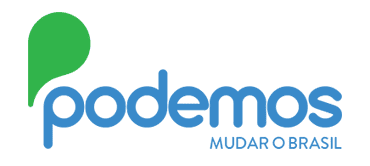 